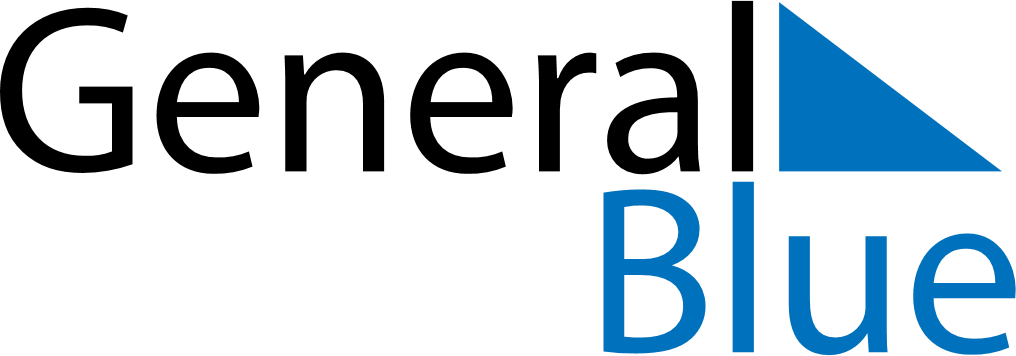 October 2019October 2019October 2019VenezuelaVenezuelaSUNMONTUEWEDTHUFRISAT123456789101112Day of Indigenous Resistance13141516171819202122232425262728293031